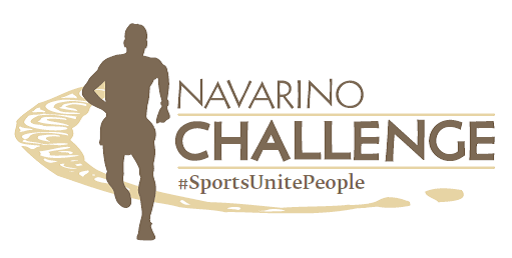 30 SPORTS ACTIVITIES!THERE IS DEFINITELY SOMETHING FOR YOUREGISTRATION FORM FOR ACCOMMODATION PACKAGE 15-17/10/2021
One form per room – Please fill in with CAPITAL lettersDATE __/__/__ Please send the form via email to booking@navarinochallenge.com    Last Name: 	  First Name: 	Company:		Position:  	Address:  		ZIP:  	 City:  	Phone.: 	e-mail:  	Mobile Phone  	Second Person (for double/twin room): 	   Last Name: 	  First Name: 	Company:		Position:  	Address:  		ZIP:  	 City:  	Phone.: 	e-mail:  	Mobile Phone  	Second Person (for double/twin room): 	ACCOMMODATION PACKAGE – COSTA NAVARINOACCOMMODATION PACKAGE – COSTA NAVARINONAVARINO CHALLENGE, Package3 days – 2 nights on Half Board basis2 people in deluxe garden view room  €654.002 people in deluxe sea view room  €728.00  Including:Accommodation at The Westin Resort Costa Navarino, in deluxe garden view room, for two nightsBuffet breakfastTwo (2) dinners at Morias restaurant (no beverages included, except of water)Free participation to the below Navarino Challenge activities at The Westin Resort:1km kids running race1km kids with parents running raceTae kwon do lessons by the two times silver Olympic medalist, Alexandros NikolaidisIndoor climbing lessons supported by Navarino Outdoors (4 people/group). For entries: events@activemedia.grBike ride in Voidokilia supported by Navarino Outdoors (10 people/group). For entries: events@activemedia.grPilates lessons by Nestle Fitness by Mandy Persaki Basketball 4on4 tournament / Register your team Basketball Clinic for kids 5-17 yrs old by Euroleague legend Joe Arlauckas & the top Greek basketball player Evina MaltsiGolf lessons supported by Navarino Golf AcademyKick Boxing lessons by the champion Alexandros NikolaidisSamsung King of the Court Beach Volley Tournament by Samsung with Triantafyllidis Beach Arena with international volleyball player Michalis Triantafyllidis. For entries:  info@beacharena.grBeach volley lessons by Samsung from Triantafyllidis Beach Arena with international volleyball player Michalis TriantafyllidisTennis Cross Training for beginners supported by Navarino Racquet Academy High intensity training by Nestle Fitness for people of all ages by Dimitris Moros & FitnessArtCrossfit for adults by Dimitris Moros & FitnessArt Yoga Beach at The Dunes Beach (Westin Resort) by FitnessArt Boxing lessons by Christos Gatsis & Vizantinos Target Sport Sea kayaking at the historic Sphacteria island by Explore Messinia. For entries: welcome@exploremessinia.comBeachathlon for kids 6-13 yrs old & parents by the Olympian & World Champion Periklis Iakovakis.Group Cycling (Spinning Challenge) for people of all ages powered by FitnessArt Free access to the WestinWORKOUT® Gym. The facilities include a fully equipped gym, sauna, hamam, indoor pool, change rooms etc.The preferential price of the package is valid only with the condition of the participation of at least one person in one of the running routes (5 km or 10 km or 21 km). You can register here:   https://www.myrace.gr/en/event/2453/registrations.html Otherwise, the regular hotel's pricelist applies.Accommodation supplements for children:Child under 4 years old - FREE.Child 4-12 years old - €40,00 surcharge.Child older than 13 years old - €220,00 surcharge.Full prepayment is requested for the confirmation of the reservation. For any cancellation, amendment or no show a 100% fee will be charged after the confirmation of the reservation.   For rates concerning other room categories and/or more nights, please contact us.Full prepayment is requested for the confirmation of the reservation. For any cancellation, amendment or no show a 100% fee will be charged after the confirmation of the reservation.   For rates concerning other room categories and/or more nights, please contact us.PAYMENT METHOD                                                                                                                    Total Amount: 	EuroBy bank transfer:    PIRAEUS BANK     account:  5012 -045985 - 641IBAN:  GR65 0172 0120 0050 1204 5985 641	(Please send us by e-mail a copy of the bank remittance receipt including your name on the transfer notice)By credit card:   I authorize     VITA N TRAVEL to charge my credit card with the amount of  € ………,00 Euro Credit Card Details: 	Visa  		MastercardOwner 	Credit Card number 	                                             (month)         (year)                                    (month)         (year)Issuance Date  	/_ 		Expiration Date  	/ 		3-CODE/CVC No. 	  Signature  	(Please attach photocopy of your credit card & your passport or you ID)PAYMENT METHOD                                                                                                                    Total Amount: 	EuroBy bank transfer:    PIRAEUS BANK     account:  5012 -045985 - 641IBAN:  GR65 0172 0120 0050 1204 5985 641	(Please send us by e-mail a copy of the bank remittance receipt including your name on the transfer notice)By credit card:   I authorize     VITA N TRAVEL to charge my credit card with the amount of  € ………,00 Euro Credit Card Details: 	Visa  		MastercardOwner 	Credit Card number 	                                             (month)         (year)                                    (month)         (year)Issuance Date  	/_ 		Expiration Date  	/ 		3-CODE/CVC No. 	  Signature  	(Please attach photocopy of your credit card & your passport or you ID)